หัวจดหมายบริษัทที่......................................... วันที่........................................ เรื่อง ขอชำระภาษีส่วนสูญเสียที่มีมูลค่าเชิงพาณิชย์ (ส่วนสูญเสียในสูตรการผลิต) เรียน เลขาธิการคณะกรรมการส่งเสริมการลงทุน สิ่งที่ส่งมาด้วย 1. บัญชีส่วนสูญเสียที่มีมูลค่าเชิงพาณิชย์  2. ภาพถ่ายส่วนสูญเสีย ด้วยบริษัท...................................................... (เลขประจำตัวผู้เสียภาษี...................................)ผู้ได้รับการส่งเสริมการลงทุนในกิจการประเภท............ ผลิต...................................... ตามบัตรส่งเสริมเลขที่.......................... ลงวันที่ ................................. ซึ่งมีสถานที่ตั้งโรงงานเลขที่ ............................... หมู่ที่ ............. ถนน............... ตำบล ................. อำเภอ ............... จังหวัด ...................มีความประสงค์จะขอจำหน่ายจ่ายโอนส่วนสูญเสียในสูตรการผลิต ที่มีมูลค่าเชิงพาณิชย์ ตามรายละเอียดเอกสารที่ส่งมาพร้อมด้วยนี้ จึงเรียนมาเพื่อขอให้สำนักงานพิจารณาแจ้งกรมศุลกากรให้เรียกเก็บภาษีตามสภาพเศษต่อไป         ขอแสดงความนับถือ  (..................................................)           ผู้มีอำนาจลงนาม           ประทับตราบริษัท ชื่อผู้ติดต่อ.................................... โทรศัพท์....................................... โทรสาร...................................... ตัวอย่างที่ 45(ไม่ใช้หัวจดหมายบริษัทฯ)แบบการขอใช้สิทธิและประโยชน์ มาตรา 36เรื่อง	ขออนุมัติชำระภาษีอากรสำหรับเศษส่วนสูญเสีย (ในสูตร)เรียน	เลขาธิการคณะกรรมการส่งเสริมการลงทุน     บริษัท.....................................................จำกัด (เลขประจำตัวผู้เสียภาษีอากร .....................................). ได้รับการส่งเสริมในกิจการประเภท..............ผลิต........................................................................................................              ตามบัตรส่งเสริมเลขที่...................................................ลงวันที่...................................	     บริษัทฯมีความประสงค์ที่จะขออนุมัติชำระภาษีอากรสำหรับเศษส่วนสูญเสียในสูตร จำนวน......รายการโดยบริษัทฯ ประสงค์ที่จะขอชำระภาษีอากรกับกรมศุลกากรที่ด่าน...(ระบุด่านที่ต้องการไปชำระภาษี).......................โดยได้จัดเก็บเศษส่วนสูญเสียในสูตรไว้ที่.....(ที่อยู่ที่จัดเก็บของเสีย)..............................................................................     จึงเรียนมาเพื่อโปรดพิจารณาอนุมัติ                                                                   ขอแสดงความนับถือ                                                               (.....................................)                                                               กรรมการผู้มีอำนาจลงนาม                                                                    (ประทับตราบริษัท)ชื่อผู้ติดต่อ : (..........ชื่อพนักงานบริษัท.........)                             โทร : …………………………………………… e-mail : ………………………………………*****************************************************************************************************************************************************(สำหรับเจ้าหน้าที่)        ตามที่บริษัทฯ มีหนังสือแจ้งความประสงค์ขอชำระภาษีอากรส่วนสูญเสีย (ในสูตร) ที่มีมูลค่าเชิงพาณิชย์ ได้แก่                   จำนวน                  กิโลกรัม							เห็นสมควรมีหนังสือเรียกเก็บ และให้ชำระภาษีอากรส่วนสูญเสีย (ในสูตร) ที่มีมูลค่าเชิงพาณิชย์ดังกล่าว		                                                                                               	            ขอเสนอเพื่อโปรดพิจารณา                                                                            ลงชื่อ ...........................................                                                                                 (นางสาวทยาภรณ์   ศรีสังข์) ความเห็นหัวหน้าสาย/ผอ.กลุ่ม    ...................................................................................................                                                     อนุมัติ/ไม่อนุมัติลงชื่อ.........................................                                              ………………………………………    (นางสาวทยาภรณ์  ศรีสังข์)                                                    ผทภ............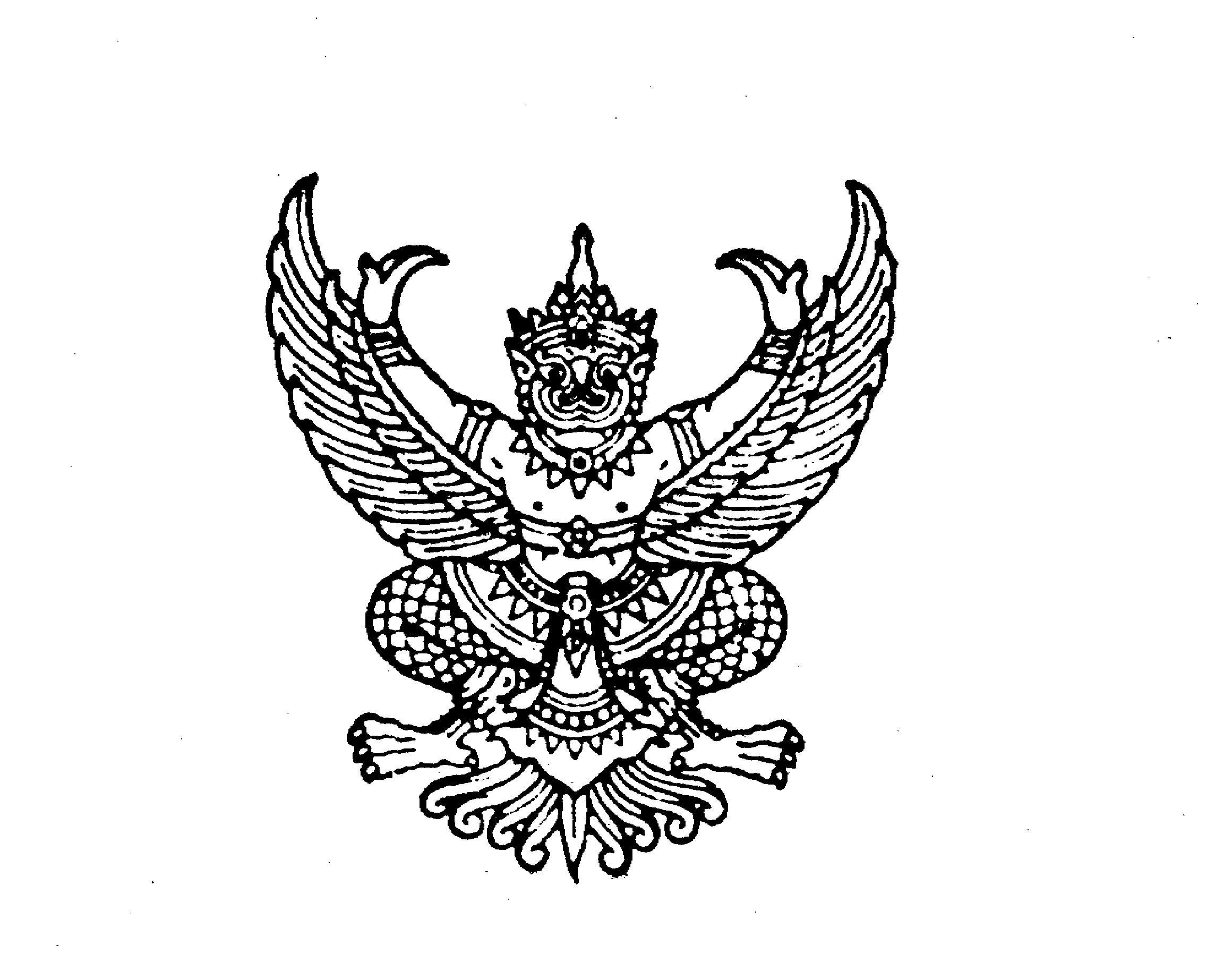 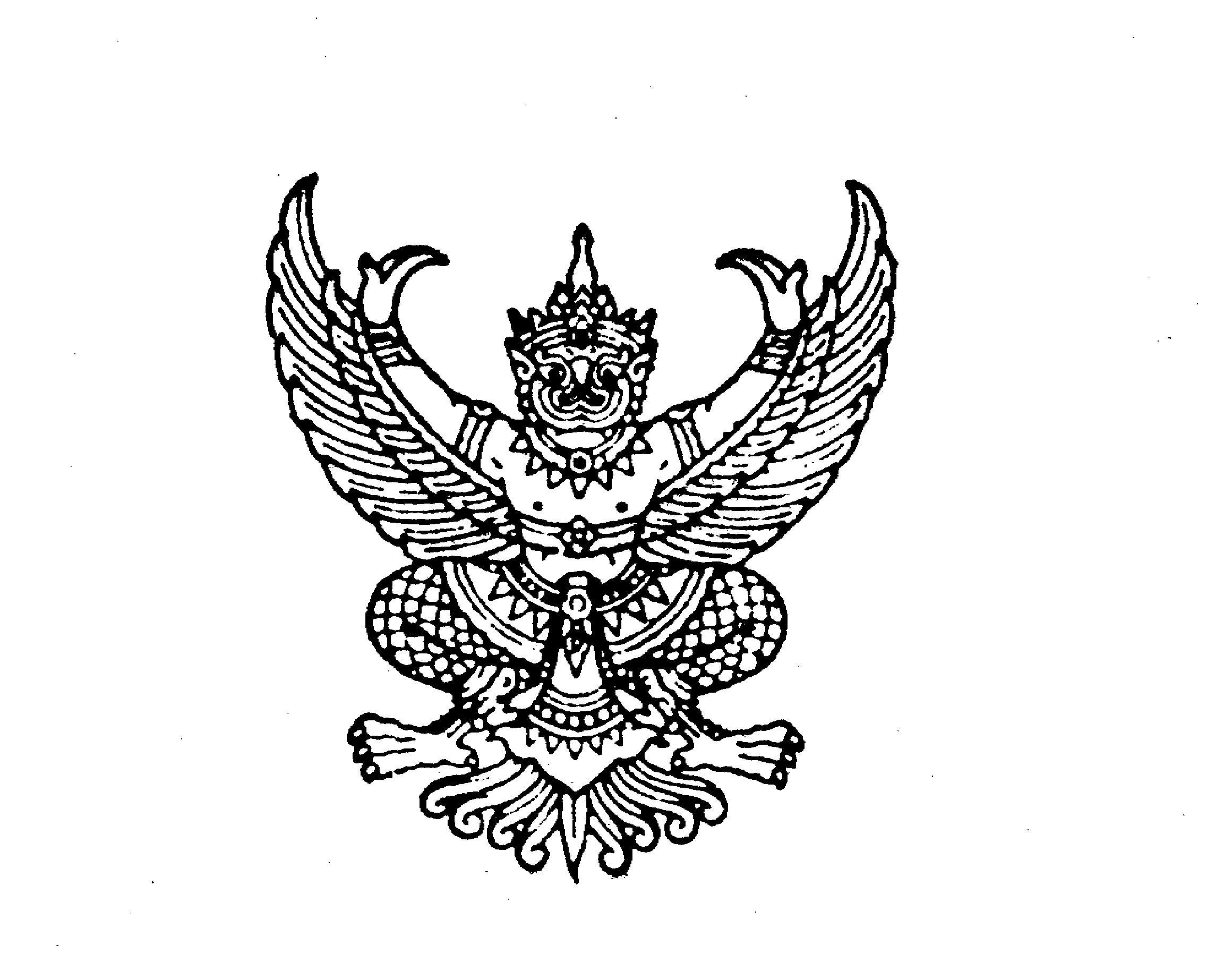 เรื่อง	ขอให้เรียกเก็บภาษีอากรสำหรับเศษส่วนสูญเสีย (ในสูตร)เรียน	.........................(ระบุตามด่านศุลกากรที่บริษัทแจ้งมา)............................สิ่งที่ส่งมาด้วย	ภาพถ่ายเศษ.......................ที่สูญเสียจากการผลิต 		จำนวน......แผ่น		ตามที่บริษัท......................................................(เลขประจำตัวผู้เสียภาษีอากร..............................) ตามบัตรส่งเสริมเลขที่..............................ลงวันที่......................................ได้รับการยกเว้นภาษีอากรสำหรับวัตถุดิบและวัสดุจำเป็นที่นำเข้ามาเพื่อใช้ในการผลิตผลิตภัณฑ์ที่ได้รับการส่งเสริม นั้น 		เนื่องจากบริษัทฯ มีเศษ......................................จำนวน...............................(........................................................) ที่เกิดจากวัตถุดิบและวัสดุจำเป็นที่ได้รับการยกเว้นภาษีอากร ซึ่งบริษัทฯ
มีภาระที่จะต้องชำระภาษีอากรตามสภาพเศษดังกล่าว โดยบริษัทได้จัดเก็บเศษส่วนสูญเสีย (ในสูตร) ไว้ที่
บริษัท........................จำกัด ณ สถานที่ตั้งเลขที่.............(ระบุที่อยู่)..........................................		จึงเรียนมาเพื่อดำเนินการเรียกเก็บภาษีอากรสำหรับเศษดังกล่าวตามสภาพด้วย ทั้งนี้ สำนักงานได้แจ้งให้บริษัทฯดำเนินการติดต่อขอชำระภาษีอากรด้วยแล้ว                                                               ขอแสดงความนับถือศูนย์เศรษฐกิจการลงทุนภาคที่ 2โทรศัพท์  0-4438-4200 โทรสาร   0-4438-4299 เรื่อง	ให้ชำระภาษีอากรสำหรับเศษส่วนสูญเสีย (ในสูตร) ที่มีมูลค่าเชิงพาณิชย์เรียน	กรรมการผู้จัดการบริษัท …………………………………………………………………………อ้างถึง	หนังสือบริษัทฯ ที่ ………………………………… ลงวันที่ …………………………………..สิ่งที่ส่งมาด้วย	สำเนาหนังสือสำนักงานที่ นร 1316/ศ./                        ลงวันที่                                 		ตามหนังสือที่อ้างถึง บริษัทฯ ตามบัตรส่งเสริมเลขที่ ............................... ลงวันที่ .......................
ขออนุมัติชำระภาษีอากรส่วนสูญเสียจากการผลิตผลิตภัณฑ์ ความละเอียดแจ้งแล้ว นั้น 		ปรากฏว่ามีเศษ............................. จำนวน ........................ กิโลกรัม (.........................กิโลกรัม) 
ที่เหลือจากการผลิตผลิตภัณฑ์ ซึ่งบริษัทฯ มีภาระที่จะต้องชำระภาษีอากรตามสภาพเศษดังกล่าว โดยได้จัดเก็บเศษส่วนสูญเสีย (ในสูตร) ไว้ที่ บริษัท..................จำกัด ณ สถานที่ตั้งเลขที่..........(ระบุที่อยู่).....................................		จึงเรียนมาเพื่อดำเนินการขอชำระภาษีอากรสำหรับเศษดังกล่าวตามสภาพกับศุลกากรต่อไป ทั้งนี้ สำนักงานได้แจ้งให้กรมศุลกากรทราบด้วยแล้ว และเมื่อบริษัทฯ ได้ชำระภาษีอากรแล้ว ไม่ต้องยื่นขอตัดบัญชีวัตถุดิบและวัสดุจำเป็นกับสำนักงานอีก                                                               ขอแสดงความนับถือศูนย์เศรษฐกิจการลงทุนภาคที่ 2โทรศัพท์  0-4438-4200โทรสาร   0-4438-4299 ตัวอย่างที่ 46ใบสรุปปริมาณเศษส่วนสูญเสีย (ในสูตร)ของบริษัท..........................................................จำกัด ได้รับการส่งเสริมตามบัตรส่งเสริมเลขที่.................................................ลงวันที่..................................................................ลำดับที่ชนิดของเศษส่วนสูญเสียหน่วยปริมาณชนิดของเศษตามพิกัดศุลกากรลำดับที่หน่วยปริมาณชนิดของเศษตามพิกัดศุลกากร-ใส่ชื่อเศษส่วนสูญเสีย และหน่วยเป็นภาษาอังกฤษ